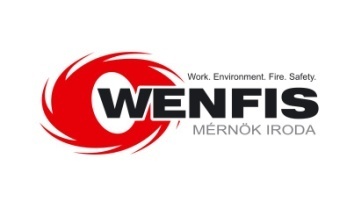 MUNKAVÉDELMI KÉPVISELŐK KÉPZÉSETisztelt Cégvezető!A WENFIS Mérnök Iroda Kft. munkavédelmi képviselő képzést/továbbképzést indít.16 órás alapképzés: 2017. augusztus 31. - szeptember 1.8 órás továbbképzés: 2017. szeptember 1.Helyszín: 2100 Gödöllő, Méhész köz 5. (Max-Land Ipartelep)A KÉPZÉS CÉLJA:a munkavédelmi képviselők jogainak, feladatainak és kötelességeinek megismertetése,a képviselők munkavédelmi szakmai ismeretének bővítéseELSŐ KÉPZÉSI NAP(2017.08.31.) témakörei 09.00-16.00 óra közöttA munkavédelmi szabályozás felépítéseA munkavédelmi érdekképviselet jogszabályi háttereA munkavállalók és munkáltatók jogai, kötelezettségeiMunkavédelmi érdekegyeztetés szerepe, szervezeti kerete, mechanizmusaA munkavédelmi képviselő tájékoztatása, bevonása, feladatai, jogaiMunkavédelmi képviselő, munkavédelmi bizottság, paritásos testület működése, Munkavédelmi bizottság ügyrendje, feladatterve Kötelező szabályozások, tartalmi követelményekSzemélyi követelmények (képzettség, egészségügyi alkalmasság)A munkavédelem hatósági felügyeleteEgyüttműködés a munkáltatóval, hatóságokkalTervezett szünetek: 10.30-10.45 Kávészünet12.15-12.45 Ebédszünet14.15-14.30 KávészünetMÁSODIK KÉPZÉSI NAP(2017.09.01.) témakörei 9.00-16.00 óra közöttA munkavédelemről, a kémiai biztonságról szóló törvények, valamint a kapcsolódó rendeletek részletes bemutatásaMunkavédelem időszakos feladataiBaleseti ellátások ismertetéseMunkabalesetek kivizsgálásának szabályaiMunkakörnyezet (világítás, zaj, rezgés, légtér, munkahelyek kialakítása stb.)Gépek, berendezések, munkaeszközök használata, ellenőrzése•Veszélyes anyagok kezelése, tárolásaEgyéni védőeszközök használata, ellenőrzése, védőberendezések, védőburkolatokVészhelyzeti felkészültség (mentési terv, tűzvédelmi alapismeretek, elsősegélynyújtásBiztonsági SzabályzatokKockázatértékelés fogalma, alapjai, alkalmazása, mérések. Különleges kockázatokVizsga (rövid teszt írása)Tervezett szünetek: 10.30-10.45 Kávészünet12.15-12.45 Ebédszünet14.15-14.30 KávészünetA képzést sikeresen befejező hallgatók számára a WENFIS Mérnök Iroda Kft. tanúsítványt állít ki, mely igazolja a munkavédelmi hatóság ellenőrzése során a végzettség megszerzését.A résztvevőknek biztosítjuk a sikeres vizsgához szükséges tananyagot elektronikusan, jegyzetfüzetet és tollat, valamint a helyszínen frissítőt és kávét.16 órás képzés díja: 30.000,- Ft+Áfa/ fő8 órás képzés díja: 19.000,- Ft+Áfa/ főA díj tartalmazza:Oktatást, felkészítést (kivetítéses előadás)Vizsgáztatást (teszt) Oktatási Tematikát Tanúsítvány kiadásátJegyzőkönyv elkészítésétJogszabályi hivatkozásMunkavédelmi képviselő választást kötelező tartani minden olyan munkáltatónál, ahol a munkavállalók létszáma eléri a 20 főt(1993. évi XCIII. törvény a Munkavédelemről 2016. július 08-án hatályba lépett módosítása).A Munkavédelmi törvény 75.§ (1) bekezdés c) pontja alapján "egy választási ciklusban, a képviselő megválasztását követően egy éven belül legalább 16 órás képzésben, ezt követően évente legalább 8 órás képzésben való részvételi lehetőséget" kell a munkáltatónak biztosítania a megválasztott munkavédelmi képviselő(k)nek.Fizetési feltételekFizetési mód: banki átutalás Fizetési határidő: A szabályszerűen kiállított számla befogadásától számított 8 napon belül.Bárminemű kérdés esetén készséggel állunk rendelkezésre.Várjuk jelentkezésüket, érdeklődésüket.Gödöllő, 2017. augusztus 18.Üdvözlettel:Kemény EmmaOktatásszervezőWENFIS Mérnök Iroda Kft.Telephely: 2100 Gödöllő, Méhész köz 5.Tel: 06 20/669-0090
E-mail: info@wenfis.huWeb: munkabiztos.hu